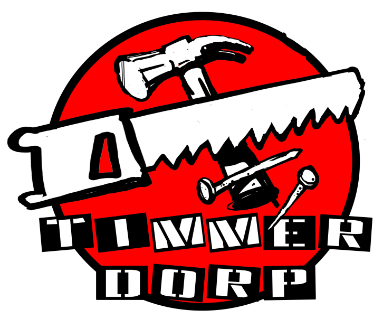 *We houden rekening met je voorkeur maar het kan zijn dat je anders wordt ingedeeldHet formulier kan je ook mailen naar vrijwilligers@timmerdorpeelde.nl.Voornaam en achternaamE-mailadres	TelefoonnummerGeboortedatumOuder/verzorger vanEvt. allergieën ::::::Welke dag/dagen ben je beschikbaar om te helpen ?*Welke dag/dagen ben je beschikbaar om te helpen ?*OpbouwenCatering(  ) Zaterdag	16 juli(  ) Maandag(  ) Zondag	17 juli(  ) Dinsdag(  ) WoensdagBegeleidingVerkeersregelaar(  ) Maandag (  ) Maandag(  ) Dinsdag (  ) Dinsdag(  ) Woensdag (  ) WoensdagOpruimenZaaghoek(  ) Woensdag 20 juli na 15.30 uur(  ) Maandag(  ) Donderdag 21 juli(  ) Dinsdag(  ) WoensdagAnimatie/workshopsMaakt me niet uit wat ik ga doen(  ) Maandag(  ) Maandag(  ) Dinsdag(  ) Dinsdag(  ) Woensdag(  ) WoensdagIk heb wel / geen EHBO diploma of BHVIk heb de vrijwilligersovereenkomst zoals deze geschreven staat op de website van Timmerdorp gelezen en begrepen en ik ga akkoord met de inhoud van de overeenkomst.Plaats / datumHandtekening voor akkoordOok de jeugd kan zich aanmelden als vrijwilliger. Zit jij in het schooljaar 2021-2022 op de middelbare school? Dan kun jij je aanmelden als vrijwilliger!